Name:                                                                                                May , 2020Glory, War and DeclineESSENTIAL QUESTION How do governments change?GUIDING QUESTIONS How did the Peloponnesian War affect the Greek city-states?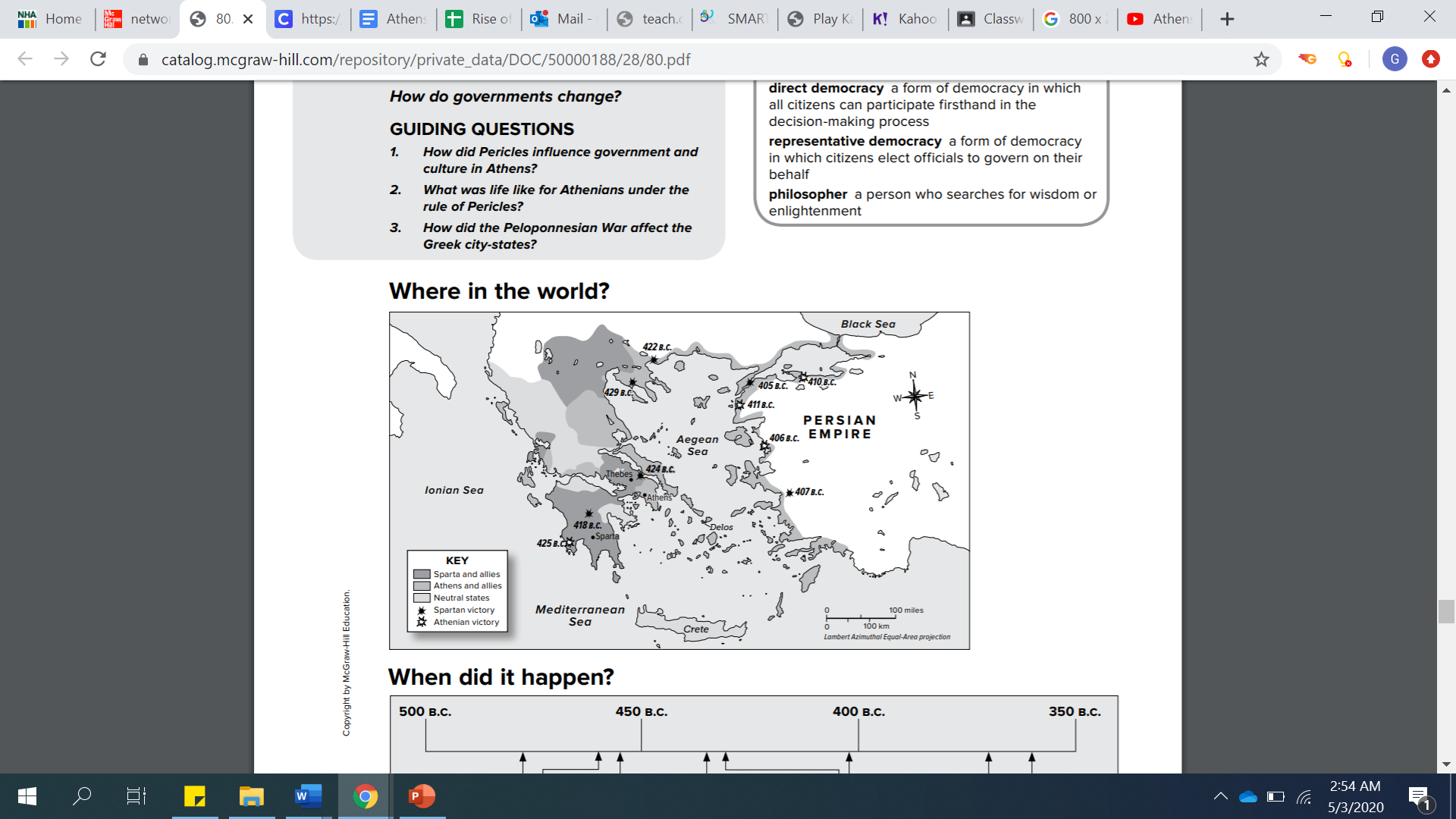 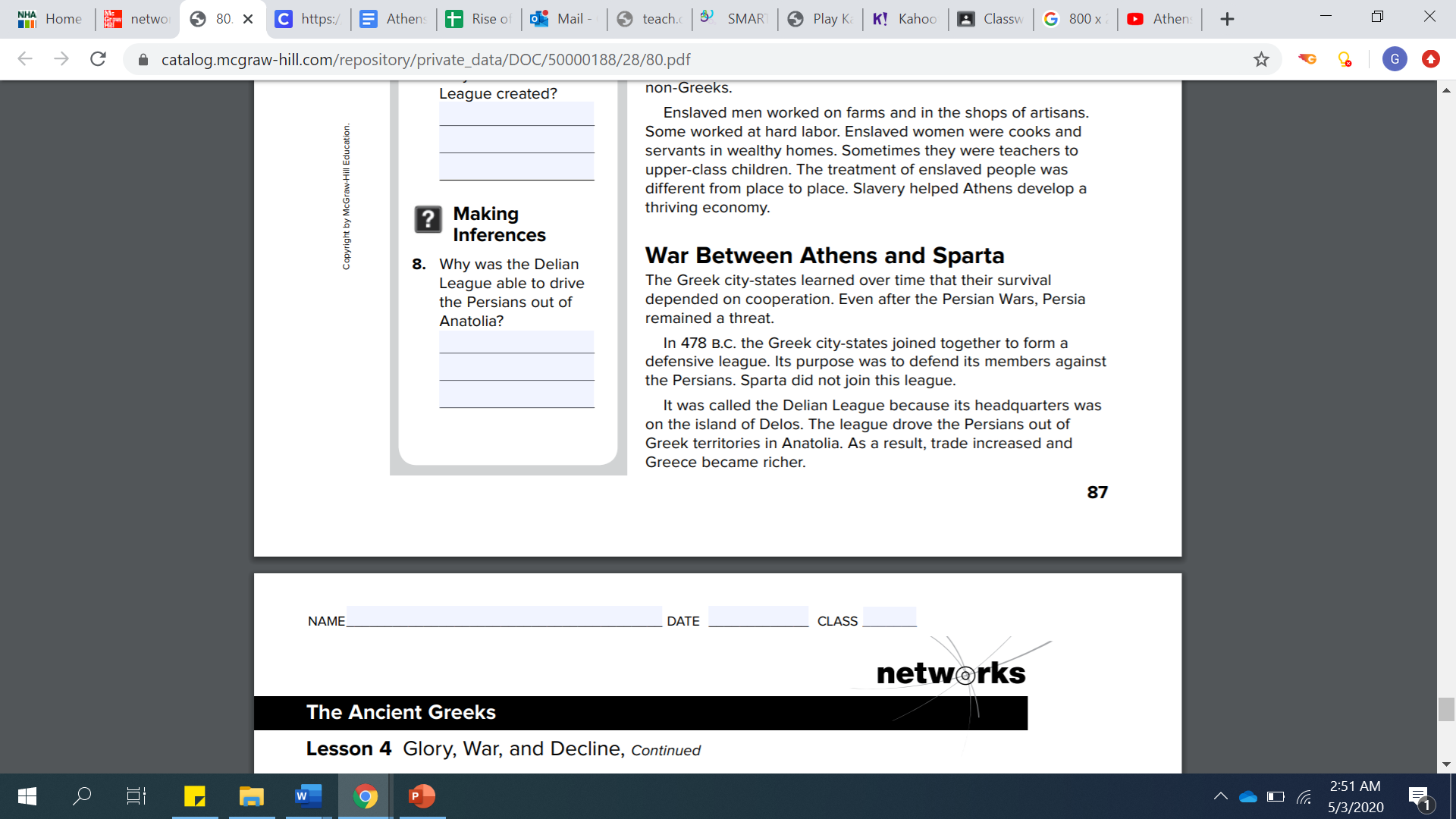 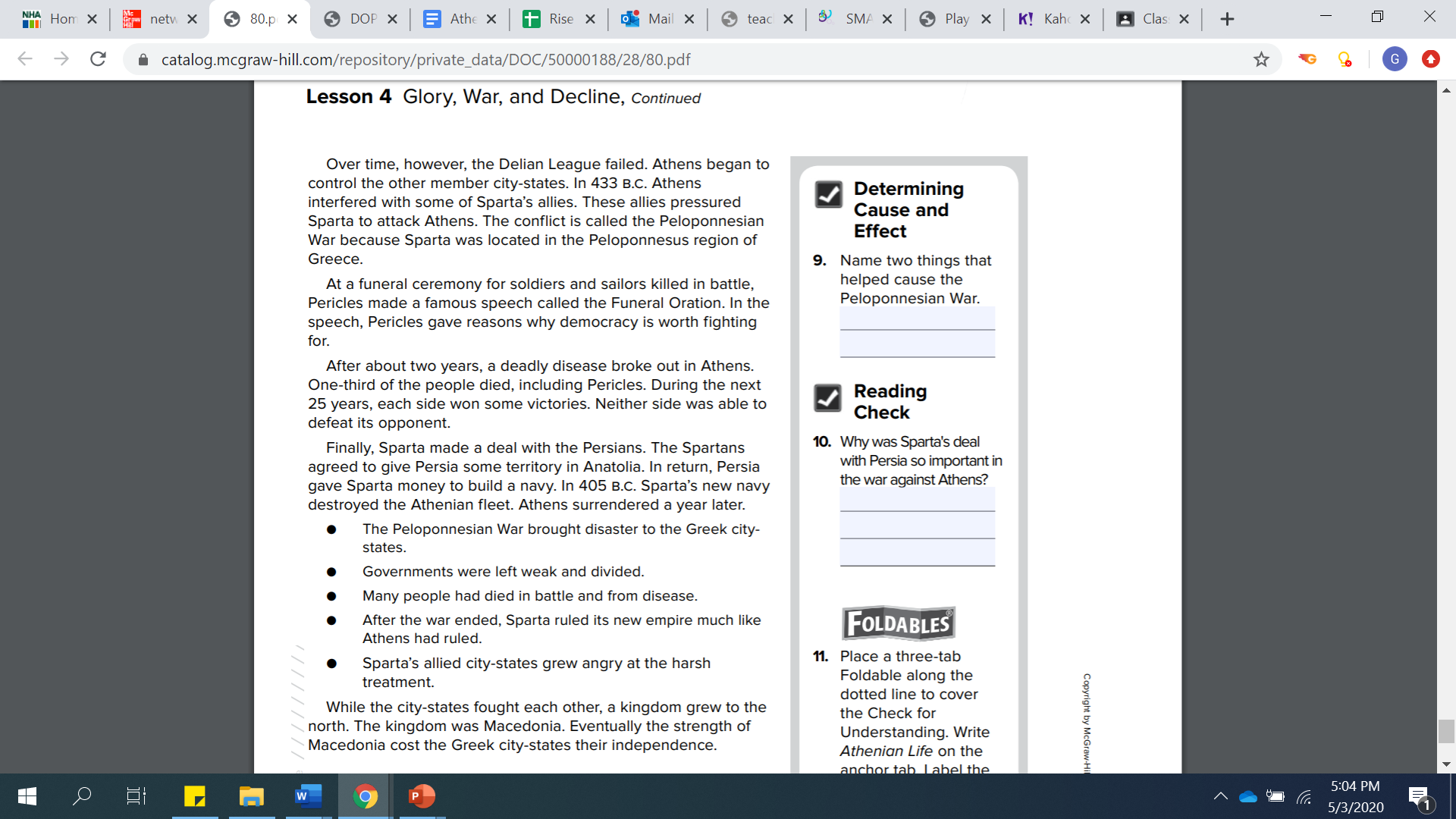 QuestionsAnswersExplainingWhy was the Delian League created?Making InferencesWhy was the Delian League able to drive the Persians out of Anatolia?ListingName two things that helped cause the Peloponnesian WarReading CheckWhy was Sparta's deal with Persia so important in the war against Athens?